О Конкурсной комиссии по проведению конкурса на замещение вакантной должности государственной гражданской службы  в Управлении федеральной службы по надзору в сфере связи, информационных технологий и массовых коммуникаций по Республике ДагестанВ соответствии с Федеральным законом от 27 июля 2004 г. №79-ФЗ «О государственной гражданской службе Российской Федерации, Указом Президента Российской Федерации  от 1 февраля 2005 г. №112 «О конкурсе на замещение вакантной должности государственной гражданской службы Российской Федерации» и приказом Управления федеральной службы по надзору в сфере связи, информационных технологий и массовых коммуникаций по Республике Дагестан от 30.06.2014 № 207 «Об утверждении порядка и сроков работы конкурсной комиссии для проведения конкурса на замещение вакантной должности государственной гражданской службы Российской Федерации в Управлении федеральной службы по надзору в сфере связи, информационных технологий и массовых коммуникаций по Республике Дагестан и методики проведения конкурса на замещение вакантной должности государственной гражданской службы Российской Федерации в Управлении федеральной службы по надзору в сфере связи, информационных технологий и массовых коммуникаций по Республике Дагестан» в целях обеспечения объективности оценки профессионального уровня государственных гражданских служащих, а также реализации конституционного права граждан Российской Федерации на равный доступ к государственной службе                                   п р и к а з ы в а ю:Утвердить состав Конкурсной комиссии по проведению конкурса на замещение вакантной должности государственной гражданской службы в Управлении федеральной службы по надзору в сфере связи, информационных технологий и массовых коммуникаций по Республике Дагестан согласно приложению.Признать утратившим силу приказ Управления федеральной службы по надзору в сфере связи, информационных технологий и массовых коммуникаций по Республике Дагестан от 31.01.2012 № 67 «О внесении изменений в состав Единой конкурсной и аттестационной комиссии».Контроль за исполнением настоящего приказа оставляю за собой.     Руководитель                                                                              Ш. Х. МагомедовСостав конкурсной  комиссии Управления Федеральной службы по надзору в сфере связи, информационных технологий и массовых коммуникаций по Республике  Дагестан  по проведению конкурса  на замещение вакантной должности государственной гражданской службы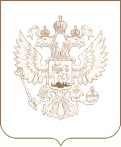 РОСКОМНАДЗОРУПРАВЛЕНИЕ ФЕДЕРАЛЬНОЙ СЛУЖБЫ ПО НАДЗОРУ В СФЕРЕ СВЯЗИ, ИНФОРМАЦИОННЫХ ТЕХНОЛОГИЙ И МАССОВЫХ КОММУНИКАЦИЙПО РЕСПУБЛИКЕ ДАГЕСТАНП Р И К А З                                13.10.2015                                                                                               № 280г. МахачкалаПриложение 1к приказу  Управления Федеральной службы по надзору в сфере связи, информационных технологий и массовых коммуникаций по Республике  Дагестан  от «___» _________ 20__ г.  № ___Магомедов Ш. Х.– Руководитель   –      Председатель комиссииОмаров Г. О. – Начальник отдела контроля (надзора) в сфере связи –       Заместитель председателя комиссииМагомедова Д. Б. –  Главный специалист-эксперт отдела организационной, финансовой, правовой работы и кадров -  секретарь комиссииЧлены комиссии:Абдуразакова Д. М.– Начальник отдела по защите прав субъектов персональных данных и надзора в сфере информационных технологий  Кушаева К. К.– Начальник отдела организационной, финансовой, правовой работы и кадровИсаев В. А.– Начальник отдела контроля (надзора) в сфере массовых коммуникацийнезависимый экспертПредставитель  Дагестанского государственного технического университетанезависимый экспертПредставитель Дагестанского государственного технического университета